Senarai semak pelajar untuk permohonan bahasa WACE dalam talianGunakan senarai semak ini untuk memastikan bahawa anda mempunyai semua yang diperlukan sebelum memulakan permohonan. Untuk melengkapkan aplikasi dalam talian anda, anda perlu menggunakan komputer, sama ada di rumah atau di sekolah. Sekiranya anda mempunyai sebarang pertanyaan, sila minta ibu bapa atau penjaga atau guru bahasa anda untuk membantu.Log masuk ke portal pelajar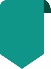 Untuk log masuk ke portal pelajar, anda memerlukan nombor pelajar WA anda, yang boleh anda temui pada laporan sekolah anda. Ia juga mungkin terdapat pada SmartRider anda. Anda memerlukan alamat e-mel peribadi dan mesti boleh mengakses akaun e-mel peribadi anda semasa melengkapkan permohonan dalam talian.Maklumat pendidikanPastikan anda mempunyai:butiran sekolah yang anda hadiri bagi setiap tahun persekolahan daripada Prasekolah:nama sekolah tersebutbahasa utama yang digunakan untuk pengajaran di sekolah bahasa yang dipelajarijumlah jam pembelajaran bahasa seminggulaporan sekolah untuk tahun-tahun anda bersekolah di luar negaraMaklumat kediamanAnda perlu menyediakan butiran berikut:negara yang pernah anda diaminegara yang pernah anda lawatitujuan lawatan ke negara tersebuttempoh lawatan ke negara tersebutLatar belakang linguistikAnda perlu menyediakan butiran berikut:bahasa pertuturan pertama yang anda pelajaribahasa lain yang anda boleh tuturkan, baca atau tulisbahasa yang anda tuturkan dengan ibu bapa atau penjaga anda dan dengan adik-beradik serta rakan andaDokumen sokonganAnda perlu mengambil gambar atau mengimbas dokumen berikut:borang pengakuan ibu bapa/penjaga (wajib)halaman yang mengandungi pengenalan pasport, jika berkenaanrekod pergerakan antarabangsa, jika berkenaanlaporan sekolah luar negara, jika berkenaanSimpan dokumen sokongan ke dalam komputer anda atau peranti mudah alih sebagai fail .pdf, .jpg, .jpeg atau .png dengan saiz maksimum 4MB untuk setiap fail. Anda tidak akan dapat memuat naik dokumen Word.